Doelstellingen cursus: (P)BLSHoe u een bewusteloos slachtoffer benadert.Hoe u borstcompressies en beademing uitvoert.Hoe u een automatische externe defibrillator gebruikt.Hoe u een bewusteloos slachtoffer dat ademt in stabiele zijligging plaatst.Demonstreren hoe te handelen bij verslikking / verstikkingGlobale inhoud:De deelnemer heeft de (P)BLS e-learning  van Doczero succesvol doorlopen (vanaf 1 maart 2016)Oefenen van de verschillende vaardigheden:Benaderen slachtofferGeven van ventilatieGeven van thorax compressiesHandelen bij verslikking / verstikkingOefenen van verschillende casuïstiek Programma met begin en eindtijden, pauzes enz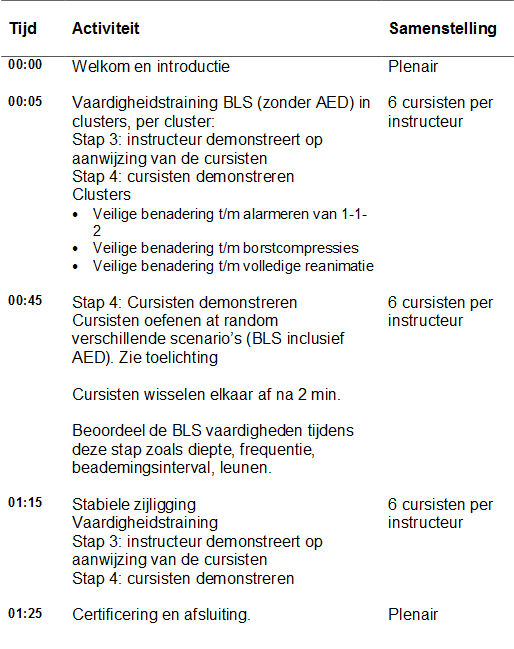 Studiebelasting/contacturenE-learning 1.5 uur / training 1.5 uur  3 uurDidactische werkwijzeE-learning + workshopWijze van toetsingAlleen bij E-learning: toetsvragen + casus draaienAantal verwachte deelnemersMinimaal 2 maximaal 6 / instructeurWie organiseert hetReanimatie coördinatie OLVG